ANEXO IPLANO DE ATIVIDADES PREVISTO NO PROJETO(O plano inclui 12 meses de orientação de IC e outras atividades de pesquisa que devem atingir, no mínimo, 24 meses conforme determina a resolução do FAP)(*) No campo Atividade/Mês inserir quantas linhas for necessário.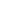 Assinatura do ProponenteO PREENCHIMENTO DESTE ITEM É OBRIGATÓRIO PARA TODOS CANDIDATOS. APÓS INSERÇÃO DOS DADOS, O (A) CANDIDATO (A) DEVERÁ ANEXAR ESTE PLANO DE ATIVIDADES AO DOCUMENTO AVULSO NO ATO DE INSCRIÇÃO.O PREENCHIMENTO DESTE ITEM É OBRIGATÓRIO PARA TODOS CANDIDATOS. APÓS INSERÇÃO DOS DADOS, O (A) CANDIDATO (A) DEVERÁ ANEXAR ESTE PLANO DE ATIVIDADES AO DOCUMENTO AVULSO NO ATO DE INSCRIÇÃO.O PREENCHIMENTO DESTE ITEM É OBRIGATÓRIO PARA TODOS CANDIDATOS. APÓS INSERÇÃO DOS DADOS, O (A) CANDIDATO (A) DEVERÁ ANEXAR ESTE PLANO DE ATIVIDADES AO DOCUMENTO AVULSO NO ATO DE INSCRIÇÃO.O PREENCHIMENTO DESTE ITEM É OBRIGATÓRIO PARA TODOS CANDIDATOS. APÓS INSERÇÃO DOS DADOS, O (A) CANDIDATO (A) DEVERÁ ANEXAR ESTE PLANO DE ATIVIDADES AO DOCUMENTO AVULSO NO ATO DE INSCRIÇÃO.O PREENCHIMENTO DESTE ITEM É OBRIGATÓRIO PARA TODOS CANDIDATOS. APÓS INSERÇÃO DOS DADOS, O (A) CANDIDATO (A) DEVERÁ ANEXAR ESTE PLANO DE ATIVIDADES AO DOCUMENTO AVULSO NO ATO DE INSCRIÇÃO.O PREENCHIMENTO DESTE ITEM É OBRIGATÓRIO PARA TODOS CANDIDATOS. APÓS INSERÇÃO DOS DADOS, O (A) CANDIDATO (A) DEVERÁ ANEXAR ESTE PLANO DE ATIVIDADES AO DOCUMENTO AVULSO NO ATO DE INSCRIÇÃO.O PREENCHIMENTO DESTE ITEM É OBRIGATÓRIO PARA TODOS CANDIDATOS. APÓS INSERÇÃO DOS DADOS, O (A) CANDIDATO (A) DEVERÁ ANEXAR ESTE PLANO DE ATIVIDADES AO DOCUMENTO AVULSO NO ATO DE INSCRIÇÃO.O PREENCHIMENTO DESTE ITEM É OBRIGATÓRIO PARA TODOS CANDIDATOS. APÓS INSERÇÃO DOS DADOS, O (A) CANDIDATO (A) DEVERÁ ANEXAR ESTE PLANO DE ATIVIDADES AO DOCUMENTO AVULSO NO ATO DE INSCRIÇÃO.O PREENCHIMENTO DESTE ITEM É OBRIGATÓRIO PARA TODOS CANDIDATOS. APÓS INSERÇÃO DOS DADOS, O (A) CANDIDATO (A) DEVERÁ ANEXAR ESTE PLANO DE ATIVIDADES AO DOCUMENTO AVULSO NO ATO DE INSCRIÇÃO.O PREENCHIMENTO DESTE ITEM É OBRIGATÓRIO PARA TODOS CANDIDATOS. APÓS INSERÇÃO DOS DADOS, O (A) CANDIDATO (A) DEVERÁ ANEXAR ESTE PLANO DE ATIVIDADES AO DOCUMENTO AVULSO NO ATO DE INSCRIÇÃO.O PREENCHIMENTO DESTE ITEM É OBRIGATÓRIO PARA TODOS CANDIDATOS. APÓS INSERÇÃO DOS DADOS, O (A) CANDIDATO (A) DEVERÁ ANEXAR ESTE PLANO DE ATIVIDADES AO DOCUMENTO AVULSO NO ATO DE INSCRIÇÃO.O PREENCHIMENTO DESTE ITEM É OBRIGATÓRIO PARA TODOS CANDIDATOS. APÓS INSERÇÃO DOS DADOS, O (A) CANDIDATO (A) DEVERÁ ANEXAR ESTE PLANO DE ATIVIDADES AO DOCUMENTO AVULSO NO ATO DE INSCRIÇÃO.O PREENCHIMENTO DESTE ITEM É OBRIGATÓRIO PARA TODOS CANDIDATOS. APÓS INSERÇÃO DOS DADOS, O (A) CANDIDATO (A) DEVERÁ ANEXAR ESTE PLANO DE ATIVIDADES AO DOCUMENTO AVULSO NO ATO DE INSCRIÇÃO.O PREENCHIMENTO DESTE ITEM É OBRIGATÓRIO PARA TODOS CANDIDATOS. APÓS INSERÇÃO DOS DADOS, O (A) CANDIDATO (A) DEVERÁ ANEXAR ESTE PLANO DE ATIVIDADES AO DOCUMENTO AVULSO NO ATO DE INSCRIÇÃO.DADOS DO PROFESSORDADOS DO PROFESSORDADOS DO PROFESSORDADOS DO PROFESSORDADOS DO PROFESSORDADOS DO PROFESSORDADOS DO PROFESSORDADOS DO PROFESSORDADOS DO PROFESSORDADOS DO PROFESSORDADOS DO PROFESSORDADOS DO PROFESSORDADOS DO PROFESSORDADOS DO PROFESSORNOME:NOME:NOME:NOME:NOME:NOME:NOME:NOME:NOME:NOME:NOME:NOME:NOME:NOME:SIAPE:SIAPE:SIAPE:SIAPE:SIAPE:SIAPE:DEPARTAMENTO:DEPARTAMENTO:DEPARTAMENTO:DEPARTAMENTO:DEPARTAMENTO:DEPARTAMENTO:DEPARTAMENTO:DEPARTAMENTO:DADOS DO PROJETO REGISTRADO NO SAPPGDADOS DO PROJETO REGISTRADO NO SAPPGDADOS DO PROJETO REGISTRADO NO SAPPGDADOS DO PROJETO REGISTRADO NO SAPPGDADOS DO PROJETO REGISTRADO NO SAPPGDADOS DO PROJETO REGISTRADO NO SAPPGDADOS DO PROJETO REGISTRADO NO SAPPGDADOS DO PROJETO REGISTRADO NO SAPPGDADOS DO PROJETO REGISTRADO NO SAPPGDADOS DO PROJETO REGISTRADO NO SAPPGDADOS DO PROJETO REGISTRADO NO SAPPGDADOS DO PROJETO REGISTRADO NO SAPPGDADOS DO PROJETO REGISTRADO NO SAPPGDADOS DO PROJETO REGISTRADO NO SAPPGTÍTULO / Nº DO PROJETO CADASTRADO NO SAPPG:TÍTULO / Nº DO PROJETO CADASTRADO NO SAPPG:TÍTULO / Nº DO PROJETO CADASTRADO NO SAPPG:TÍTULO / Nº DO PROJETO CADASTRADO NO SAPPG:TÍTULO / Nº DO PROJETO CADASTRADO NO SAPPG:TÍTULO / Nº DO PROJETO CADASTRADO NO SAPPG:TÍTULO / Nº DO PROJETO CADASTRADO NO SAPPG:TÍTULO / Nº DO PROJETO CADASTRADO NO SAPPG:TÍTULO / Nº DO PROJETO CADASTRADO NO SAPPG:TÍTULO / Nº DO PROJETO CADASTRADO NO SAPPG:TÍTULO / Nº DO PROJETO CADASTRADO NO SAPPG:TÍTULO / Nº DO PROJETO CADASTRADO NO SAPPG:TÍTULO / Nº DO PROJETO CADASTRADO NO SAPPG:TÍTULO / Nº DO PROJETO CADASTRADO NO SAPPG:GRANDE ÁREA:GRANDE ÁREA:GRANDE ÁREA:GRANDE ÁREA:GRANDE ÁREA:GRANDE ÁREA:GRANDE ÁREA:GRANDE ÁREA:GRANDE ÁREA:GRANDE ÁREA:GRANDE ÁREA:GRANDE ÁREA:GRANDE ÁREA:GRANDE ÁREA:NOME DO (A) ESTUDANTE A SER INDICADO (A) PARA BOLSA DE IC:Caso ainda não tenha selecionado estudante, basta informar: A definir estudanteNOME DO (A) ESTUDANTE A SER INDICADO (A) PARA BOLSA DE IC:Caso ainda não tenha selecionado estudante, basta informar: A definir estudanteNOME DO (A) ESTUDANTE A SER INDICADO (A) PARA BOLSA DE IC:Caso ainda não tenha selecionado estudante, basta informar: A definir estudanteNOME DO (A) ESTUDANTE A SER INDICADO (A) PARA BOLSA DE IC:Caso ainda não tenha selecionado estudante, basta informar: A definir estudanteNOME DO (A) ESTUDANTE A SER INDICADO (A) PARA BOLSA DE IC:Caso ainda não tenha selecionado estudante, basta informar: A definir estudanteNOME DO (A) ESTUDANTE A SER INDICADO (A) PARA BOLSA DE IC:Caso ainda não tenha selecionado estudante, basta informar: A definir estudanteNOME DO (A) ESTUDANTE A SER INDICADO (A) PARA BOLSA DE IC:Caso ainda não tenha selecionado estudante, basta informar: A definir estudanteNOME DO (A) ESTUDANTE A SER INDICADO (A) PARA BOLSA DE IC:Caso ainda não tenha selecionado estudante, basta informar: A definir estudanteNOME DO (A) ESTUDANTE A SER INDICADO (A) PARA BOLSA DE IC:Caso ainda não tenha selecionado estudante, basta informar: A definir estudanteNOME DO (A) ESTUDANTE A SER INDICADO (A) PARA BOLSA DE IC:Caso ainda não tenha selecionado estudante, basta informar: A definir estudanteNOME DO (A) ESTUDANTE A SER INDICADO (A) PARA BOLSA DE IC:Caso ainda não tenha selecionado estudante, basta informar: A definir estudanteNOME DO (A) ESTUDANTE A SER INDICADO (A) PARA BOLSA DE IC:Caso ainda não tenha selecionado estudante, basta informar: A definir estudanteNOME DO (A) ESTUDANTE A SER INDICADO (A) PARA BOLSA DE IC:Caso ainda não tenha selecionado estudante, basta informar: A definir estudanteNOME DO (A) ESTUDANTE A SER INDICADO (A) PARA BOLSA DE IC:Caso ainda não tenha selecionado estudante, basta informar: A definir estudantePLANO DE TRABALHOSÍNTESE DAS ATIVIDADES A SEREM DESENVOLVIDAS EM 24 MESESOBS.: o plano de trabalho é caracterizado pela descrição das atividades relacionadas à orientação de IC e outras atividades do projeto de pesquisa. O plano será de 24 meses, contudo os recursos serão alocados de setembro de 2024 a agosto de 2025.PLANO DE TRABALHOSÍNTESE DAS ATIVIDADES A SEREM DESENVOLVIDAS EM 24 MESESOBS.: o plano de trabalho é caracterizado pela descrição das atividades relacionadas à orientação de IC e outras atividades do projeto de pesquisa. O plano será de 24 meses, contudo os recursos serão alocados de setembro de 2024 a agosto de 2025.PLANO DE TRABALHOSÍNTESE DAS ATIVIDADES A SEREM DESENVOLVIDAS EM 24 MESESOBS.: o plano de trabalho é caracterizado pela descrição das atividades relacionadas à orientação de IC e outras atividades do projeto de pesquisa. O plano será de 24 meses, contudo os recursos serão alocados de setembro de 2024 a agosto de 2025.PLANO DE TRABALHOSÍNTESE DAS ATIVIDADES A SEREM DESENVOLVIDAS EM 24 MESESOBS.: o plano de trabalho é caracterizado pela descrição das atividades relacionadas à orientação de IC e outras atividades do projeto de pesquisa. O plano será de 24 meses, contudo os recursos serão alocados de setembro de 2024 a agosto de 2025.PLANO DE TRABALHOSÍNTESE DAS ATIVIDADES A SEREM DESENVOLVIDAS EM 24 MESESOBS.: o plano de trabalho é caracterizado pela descrição das atividades relacionadas à orientação de IC e outras atividades do projeto de pesquisa. O plano será de 24 meses, contudo os recursos serão alocados de setembro de 2024 a agosto de 2025.PLANO DE TRABALHOSÍNTESE DAS ATIVIDADES A SEREM DESENVOLVIDAS EM 24 MESESOBS.: o plano de trabalho é caracterizado pela descrição das atividades relacionadas à orientação de IC e outras atividades do projeto de pesquisa. O plano será de 24 meses, contudo os recursos serão alocados de setembro de 2024 a agosto de 2025.PLANO DE TRABALHOSÍNTESE DAS ATIVIDADES A SEREM DESENVOLVIDAS EM 24 MESESOBS.: o plano de trabalho é caracterizado pela descrição das atividades relacionadas à orientação de IC e outras atividades do projeto de pesquisa. O plano será de 24 meses, contudo os recursos serão alocados de setembro de 2024 a agosto de 2025.PLANO DE TRABALHOSÍNTESE DAS ATIVIDADES A SEREM DESENVOLVIDAS EM 24 MESESOBS.: o plano de trabalho é caracterizado pela descrição das atividades relacionadas à orientação de IC e outras atividades do projeto de pesquisa. O plano será de 24 meses, contudo os recursos serão alocados de setembro de 2024 a agosto de 2025.PLANO DE TRABALHOSÍNTESE DAS ATIVIDADES A SEREM DESENVOLVIDAS EM 24 MESESOBS.: o plano de trabalho é caracterizado pela descrição das atividades relacionadas à orientação de IC e outras atividades do projeto de pesquisa. O plano será de 24 meses, contudo os recursos serão alocados de setembro de 2024 a agosto de 2025.PLANO DE TRABALHOSÍNTESE DAS ATIVIDADES A SEREM DESENVOLVIDAS EM 24 MESESOBS.: o plano de trabalho é caracterizado pela descrição das atividades relacionadas à orientação de IC e outras atividades do projeto de pesquisa. O plano será de 24 meses, contudo os recursos serão alocados de setembro de 2024 a agosto de 2025.PLANO DE TRABALHOSÍNTESE DAS ATIVIDADES A SEREM DESENVOLVIDAS EM 24 MESESOBS.: o plano de trabalho é caracterizado pela descrição das atividades relacionadas à orientação de IC e outras atividades do projeto de pesquisa. O plano será de 24 meses, contudo os recursos serão alocados de setembro de 2024 a agosto de 2025.PLANO DE TRABALHOSÍNTESE DAS ATIVIDADES A SEREM DESENVOLVIDAS EM 24 MESESOBS.: o plano de trabalho é caracterizado pela descrição das atividades relacionadas à orientação de IC e outras atividades do projeto de pesquisa. O plano será de 24 meses, contudo os recursos serão alocados de setembro de 2024 a agosto de 2025.PLANO DE TRABALHOSÍNTESE DAS ATIVIDADES A SEREM DESENVOLVIDAS EM 24 MESESOBS.: o plano de trabalho é caracterizado pela descrição das atividades relacionadas à orientação de IC e outras atividades do projeto de pesquisa. O plano será de 24 meses, contudo os recursos serão alocados de setembro de 2024 a agosto de 2025.PLANO DE TRABALHOSÍNTESE DAS ATIVIDADES A SEREM DESENVOLVIDAS EM 24 MESESOBS.: o plano de trabalho é caracterizado pela descrição das atividades relacionadas à orientação de IC e outras atividades do projeto de pesquisa. O plano será de 24 meses, contudo os recursos serão alocados de setembro de 2024 a agosto de 2025.2024-20262024-20262024-20262024-20262024-20262024-20262024-20262024-20262024-20262024-20262024-20262024-20262024-20262024-2026Atividade/MêsSet 2024Out 2024Nov 2024Dez 2024Jan 2025Jan 2025Fev 2025Mar 2025Abr 2025Mai 2025Jun 2025Jul 2025Ago 2025A.1A.2A.3A.4Atividade/MêsSet 2025Out 2025Nov 2025Dez 2025Jan 2026Fev 2026Mar 2026Abr 2026Mai 2026Jun 2026Jul 2026Ago 2026A.5A.6A.7A.8